KS1 GYMNASTICS TEAM2016Our young gymnastics team from years 1 and 2 represented North Warwickshire in the County finals in Solihull.  They competed against twelve other schools from Solihull, Coventry and Warwickshire in a floor routine, a beam routine and a balance.  They also got a chance to have a go on the trampoline and the horizontal bars!We were really proud of them and even more pleased when we heard they had finished in 7th place...what a great achievement for our young gymnasts.  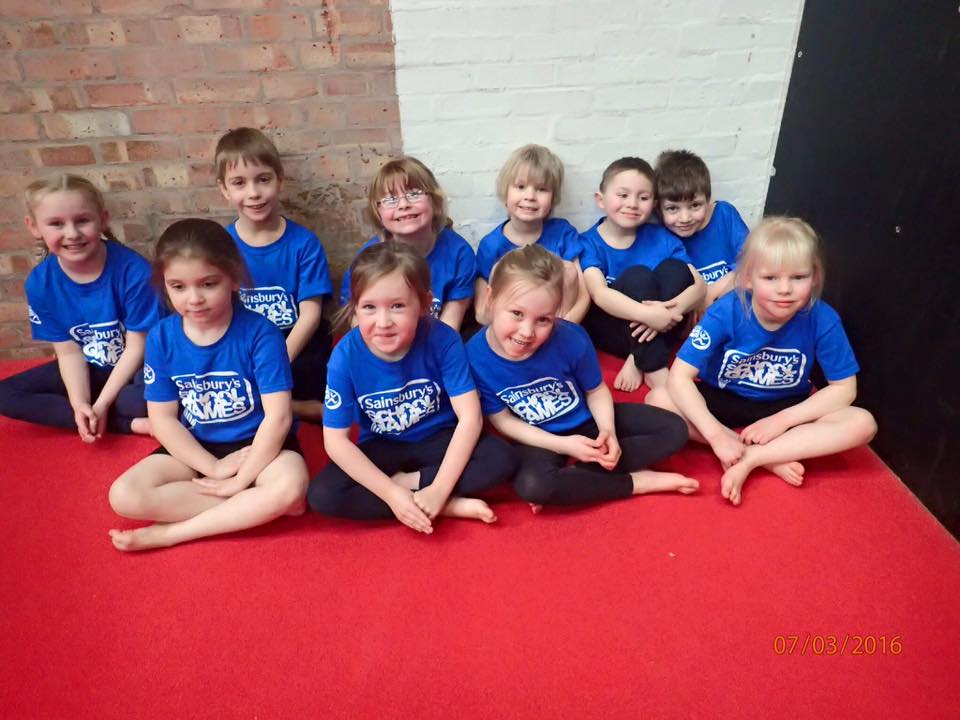 